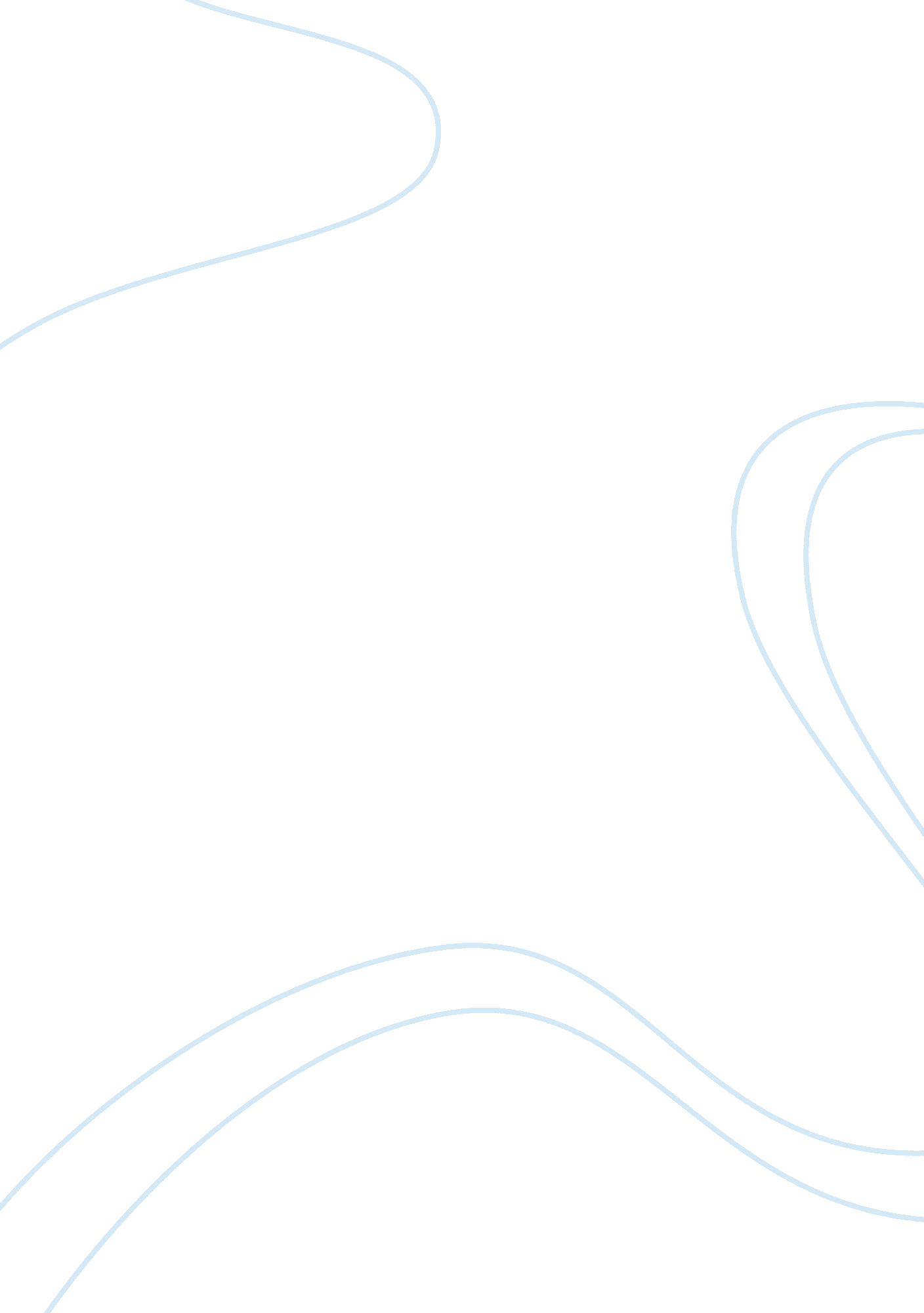 Regina carterArt & Culture, Music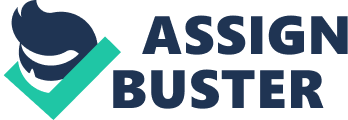 Regina Carter’s Jazz Concert The attended jazz concert was the one of Regina Carter and her band. Regina Carter is a famous American jazz violinist, whose discography is comprised of more than twenty albums. These days, she is on the tour presenting her new album titled Southern Comfort. During the concert, all the eleven pieces included into the album were performed, such as Miner’s Child, Trampin’, Shoo-Rye, I’m Goin’ Home, Honky Tonkin’, Cornbread Crumbled in Gravy, See See Rider, I Moaned and I Moaned and others. The ensemble Regina Carter performs with consisted of four musicians: Marwin Sewell (guitar), Will Holshouser (accordion), Jesse Murphy (bass), and Alvester Garnett (drums). 
With her album, Regina Carter pays tribute to her grandfather who worked as a coalminer in Alabama and whom he never saw (“ Violin Virtuoso Regina Carter”). The entire album is the mix of folk jazz, contemporary jazz, gospel, country music, spirituals, blues and R&B. Personally for me, the most striking and interesting pieces appeared to be I’m Goin’ Home, See See Rider, and Trampin’; they impressed me greatly. 
The melody of I’m Goin’ Home reminded of a traditional spiritual. The piece started with the guitar party which was then picked up by accordion. The piece reminded of a spiritual because of its emotional coloring and the way the instruments, guitar, accordion, and violin, reflected longing and even homage. The piece was performed moderato, and such a choice of tempo created the feeling of spaciousness. 
In the piece titled See See Rider Regina Carter used elements of country music. In fact, it was the melody that reminded of some rural song. The main thing that defined the piece as jazz was the rhythm. More specifically, the piece was characterized by syncopation and swung notes. However, the most notable was the second part of See See Rider because of the soloist’s masterful improvisation. 
Trampin’ was the piece that impressed me most of all. It was so because of its funky and greasy character. It is possible to say that there were two lines in the piece. The first line was comprised of the parties of drums, guitar and recorded vocal party, and the second was the actual party of the soloist. The piece was also energetic because of the great number of syncopations and swung notes characteristic of blues. 
Overall, the jazz concert was the best I had ever attended. First of all, music itself was so sophisticated and full of emotional honesty. Secondly, performance was amazing as well. Not only the soloist, Regina Carter herself, but other musicians as well were at their best as it felt they live in music they performed. As the group was small, there was no conductor; they would not need a conductor also because they were able to listen to each other and perform as a team, including the soloist. The entire concert was held under one idea which was the recurrence to one’s roots, homecoming. I really liked the concert, and I would definitely buy Southern Comfort by Regina Carter. 
Work Cited 
" Violin Virtuoso Regina Carter Takes Listeners on a Musical Exploration of Her Family History on New Album Southern Comfort." Regina Carter. N. p., n. d. Web. 16 Oct 2014. . 